ВСЕРОССИЙСКАЯ ОЛИМПИАДА ШКОЛЬНИКОВ ПО ГЕОГРАФИИ. 2021-2022 учебный годШКОЛЬНЫЙ ЭТАП6 классВремя выполнение- 90 минутЗадание №1. Какие утверждения верны:1. На Земле 5 материков.2. Самый маленький материк – Антарктида.3. Евразия – самый большой материк.4. Нил –  самая длинная река Евразии.5. Миссисипи – самая длинная река планеты.6. Африка – самый жаркий материк.7. Самая высокая вершина планеты – Килиманджаро.8. Самое глубокое озеро на Земле – Байкал.9. Самый  большой остров в мире – Гренландия.10. Гора Джомолунгма (Эверест) – находится в Евразии.Задание №2 – тесты:1. Первым предположил, что Земля имеет форму шара:а) Аристотель     б) Пифагор    в) Птолемей2. Первое кругосветное путешествие совершила экспедиция:а) Христофора Колумба    б) Фернана Магеллана   в) Васко да Гамма3. Распределите материки по мере уменьшения их размеров:1) Южная Америка       2) Евразия                             3) Африка  4) Австралия               5). Северная Америка           6) Антарктида4. Расположите объекты по их географическому положению с запада на восток:а) пустыня Сахара    б) Атлантический океан  в) г. Анды    г) о. Новая Зеландия     5.  Нулевой меридиан проходит через город:а) Лондон        б) Париж            в) Берлин          г) Москва6. Восточную окраину материка Евразия омывает:а) Индийский океан     б) Тихий океан   в) Атлантический океан   г) Северный Ледовитый океан7. Какое кругосветное путешествие короче:а) по  экватору   б) 10°с.ш.   в) 50°с.ш.       г) 70°с.ш.Задание № 3. Расположите карты по степени укрупнения их масштаба :а) 1: 200 000   б) 1:100 000    в) 1:500 0000      г) 1:1000 0000               Задание № 4.      Пункты А и В находятся в восточном полушарии.  Пункт А на 20-м°, а пункт В на 40-м°  меридиане. Какой из них расположен западнее. Задание №5.  Географическая задачаПоспорили бурильщик–нефтяник, аквалангист, полярник и пингвин – кто ближе к центру Земли? Аквалангист говорит: « Я сяду в батискаф и спущусь в Марианскую впадину, ее глубина 11022 м и окажусь ближе к центру Земли». Полярник говорит: «Я приеду на северный полюс и буду ближе всех к центру Земли». Бурильщик: « Я пробурю скважину на глубину14 км  и буду ближе всех к центру Земли». Пингвин, ничего не говорит, он просто живет в Антарктиде. Известно, что высота материка Антарктида 3км+ высота ледового щита 3  – 4 км. Расположите героев задачи по мере возрастания расстояния до центра Земли.   Задание №6.  Отвечая на уроке географии о форме Земли, герой книги Л. Лагина «Старик Хоттабыч» сказал: « Если бы Земля была бы шаром, воды стекли бы с нее вниз, люди умерли бы от жажды, а растения засохли. Земля имеет форму,… « Какую форму имела Земля в представлении древних?Задание №7.  Расстояние на карте между Токио и Пекином равно , реально это – 1500км. Определите масштаб карты.Задание №8. Какой стрелкой  показана абсолютная высота (рис. 1.)? 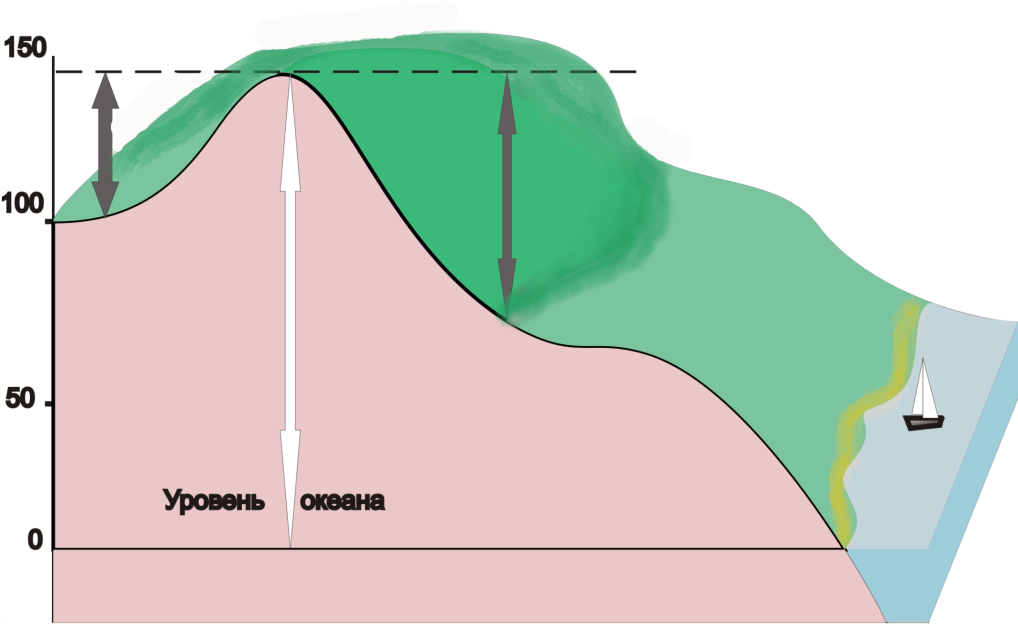                                  Рис.1. Задание №9.  Как называется условная линия на плане, соединяющая точки земной поверхности с одинаковой абсолютной  высотой?Задание №10.  Именованные масштабы: в  – , в  – , в   – 25км выразите численными.Задание №11.  В каком направлении будут возвращаться экскурсанты домой из леса, если он расположен на северо-востоке от селения?Задание №12. Сопоставьте:1) азимут на север;                            а) 0° 2) азимут на юг;                                 б) 270°3) азимут на восток;                          в) 180°4) азимут на запад                             г) 90° Задание №13.  Какая форма рельефа изображена? (рис. 2.)      Какова абсолютная высота этого объекта?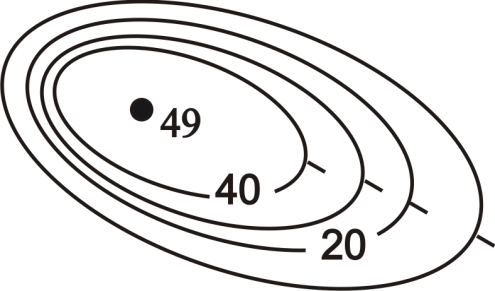       Через сколько метров проведены горизонтали?      Какой склон объекта крутой?                                                                                                        Рис. 2. Задание №14.  Нарисуйте холм с крутым восточным склоном и пологим западным?Задание №15. Можно ли совершить кругосветное путешествие по меридиану, двигаясь, все время на север?Максимальное количество баллов – 51                                                               ОтветыЗадание №1.3,6,8,9, 10. (верное утверждение 1 балл – мах 5баллов)Задание №2. (правильный ответ 1 балл – мах 7 баллов)1– б (Пифагор)2 – б (Ф. Магеллан)3 – 2351644 – вабг 5 – а (Лондон)6 – б (Тихий океан)7 – г (70°с.ш.)Задание №3 (мах – 8баллов, по 1 баллу за правильный перевод в именованный масштаб, по 1баллу за правильное распределение) гваб, т.к., а) в 1см – 2км, б) в 1 см –1 км, в) в 1 см – 50 км, г) в 1 см – 100кмЗадание №4. (2балла)Пункт «А» – западнее.Задание №5.(8баллов)Ближе всех – полярник (6357 км – полярный радиус); затем – бурильщик ( 6375( средний радиус)-14=6361км.); пингвин (6357+3+4=6364км);аквалангист (6378( экваториальный радиус) -11=6367км.Задание №6. Три легенды. (2балла)Задание №7. 1 : 5 000 000, в   (2балла)Задание №8.  Белой стрелкой (2балла) Задание №9. Горизонталь (2балла)Задание №10. (2балла) 1 : 40 000 0001 : 500 000 1 : 2 500 000Задание №11. В юго-западном направлении  (2балла)Задание №12. 1 – а, 2 – в, 3 – г, 4 – б (мах-4 балла, 1 балл за каждый правильный ответ)Задание №13.  Холм – , , северо-западный склон крутой. (мах-3 балла, 1 балл за каждый правильный ответ)Задание №14.  (2балла)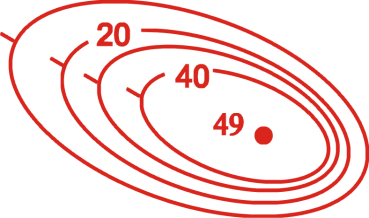   Задание №15. Нет, потому что после экватора ты будешь идти на юг. (2балла)